
Week of November 11Due November 15


MULTIPLICATION MYSTERY


                             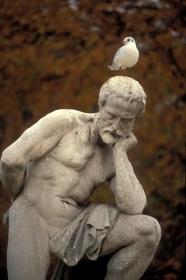 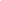 
This week we're going to use our multiplication skills... but not in the usual fashion! Instead, take a look at the problem below:

   A 1 B
x 3 C 2
               D 3 E            
               3 F 2 G                     
              H 2 I 5                            
                            1  J  8 K 3 0                                    


Each letter represents a digit. Your job is to discover what each is.

Your short Answer this week should state the final product. Your Explanation must include the correct digits for each letter above as well as the logic you used to determine each one. 


All acceptable answers must be written in complete sentences.  Explain each step, operation,  and strategy you used to complete the problem.  Answers submitted without following these guidelines will not be accepted.